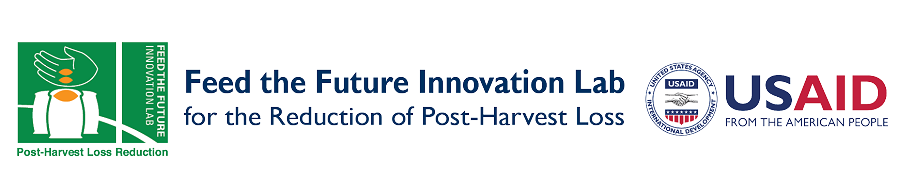 Checklist for Environmental Mitigation and Monitoring Program (EMMP)Name: ___________________	Date: __________		Time: ____________Initial Environmental Examination (IEE) activity 4i and 4ii: Evaluating efficacy of PICS and GrainPro SuperbagsMitigation measuresAre instructions on proper use of PICS 	 Yes	 No	 Needs attentionand Super bags shared with the researchers?PICS: (https://www.youtube.com/watch?v=RZN-IqukCPw)Super bags: (https://www.youtube.com/watch?v=CJFGgxwJKbs)Are training materials written in a local language	 Yes	 No	 Needs attentionfor sharing with researchers or end users?Is training provided on proper use of PICS and	 Yes	 No	 Needs attentionSuper bags to researchers or end users?Are there holes/damage to PICS/Super bags?	 Yes	 No	 Needs attentionWere holes repaired/sealed with electric tape	 Yes	 No	 Needs attentionprior to use?How many PICS/Super bags are unsuitable for	PICS: _____bags  Super bags:_____bagsuse in tests?Have you identified a plastic recycling center	 Yes	 No	 Needs attentionnearest to you?If yes, provide address of the recycling center		____________________________________							____________________________________							____________________________________							Tel: ________________________________If no, all unusable bags should be collected		Number of PICS bags collected : ____and returned to the manufacturer.		           							Number of Superbags collected: _____List dates when bags were returned to 			Date(s): _________________________manufacturer:						Monitoring measuresNumber of PICS bags procured			Date of procurement: _______________Number of Superbags procured			Date of procurement: _______________Location where PICS bags are stored			Name of location: __________________							Number of bags stored: ______________Location where Super bags are stored			Date of storage:____________________							Name of location: __________________							Number of bags stored: _____________							Date of storage:____________________Location where PICS bags are used			Name of location: ___________________							Number of bags used: _______________Location where Super bags are used			Date of use:_______________________							Name of location: _________________							Number of bags used: ______________							Date of use:_______________________Indicate quantity of grain used in PICS bags		_______ kg. Type of grain: __________Indicate quantity of grain used in Super bags		_______ kg. Type of grain: __________Quantity of grain buried under the ground		________kg. Type of grain:__________							________kg. Date of burial: _________							________kg. Type of grain:__________							________kg. Date of burial: _________Location of burial site					________________________________							________________________________IEE activity 4viii: Evaluating efficacy of diatomaceous earth (DE) dusts or silica nano-particles (including other inert materials)Mitigation measuresIs the DE or inert dust used registered by the	 Yes	 No	US Environmental Protection Agency?Is a new or unregistered dust in the US 	 Yes	 No	or in the FTF country being used in testswith grain?                 -If Yes, is the new dust safe?*	 Yes	 NoIs the locally available inert dust effective 	 Yes	 No	against insects?**Are researchers or end users using the dust	 Yes	 No	explained about proper use, including safety   safety of dust?***Are proper application procedures displayed	 Yes	 No	in the laboratory or at farmer’s site?Are proper application procedures written	 Yes	 No	in a local language?Are researchers or end users applying the	 Yes	 No	dust wearing a dust mask?Monitoring measuresIndicate quantity of dust procured	_________ g or kg.	Date of procurement: ___________	Name of dust: _________________Is the dust stored in a labeled container?	 Yes	 No	Is the pesticide container stored in a closet/	 Yes	 No	cabinet under lock and key?_______________________________*If Yes, provide safety information.  If No, indicate how safety will be assessed or assumed.**Effectiveness data can be from published literature or your own tests.***For registered pesticide a safety data sheet must be read and understood by all applicators. Indicate quantity of dust used in tests	_________ g or kg.Indicate quantity of grain used in dust tests	_________kg.  Type of grain: ________	Date of treatment: __________________	_________kg.  Type of grain: ________	Date of treatment: __________________Indicate quantity of dust-treated grain buried	_________kg.  Type of grain: _________under the ground.	Date of burial: _____________________	_________kg.  Type of grain: _________	Date of burial: _____________________Location of burial site					_________________________________							_________________________________IEE Activity 4ix: Evalutaion of approved chemical insecticides (NOT fumigants) or insecticide impregnated Zerofly® bagsMitigation measuresAre researchers or end users using approved	 Yes	 No	chemical provided safety data sheets frommanufacturer?Are researchers or end users handling Zerofly®	 Yes	 Nobags explained safety and environmental impactinformation by the manufacturer (Vestergaard Frandsen)?Are researchers or end users using a chemicals	 Yes	 No trained in proper application to grain? Are researchers or end users using a chemicals	 Yes	 No making application in ventilated area or outdoors?Are researchers or end users using Zerofly®	 Yes	 No bags trained in proper handling and use of bags? Are the Zerofly® bag training materials written	 Yes	 No in a local language?Are researchers or end users handling Zerofly®	 Yes	 No bags wearing a long sleeve shirt?Are researchers or end users handling Zerofly®	 Yes	 No bags wearing disposable gloves?Monitoring measuresIndicate name of chemical being used in tests	Chemical name(s):____________with insects?	Chemical purity: ___% (active ingredient)Is the chemical stored in its original container?	 Yes	 NoIs the chemical container stored in a cabinet/	 Yes	 Nocloset under lock and key?	Indicate quantity of chemical procured	__________ ml.Indicate quantity of chemical used in tests	__________ ml.with insects?Amount of grain treated with the chemical	_________kg. Type of grain: _________	_________kg. Type of grain: _________Amount of chemically-treated grain buriedunder the ground	_________kg. Type of grain: _________	_________kg. Type of grain: _________Location of burial site	________________________________	________________________________Indicate number of Zerofly® bags procured	_______________ bagsIndicate location where bags are stored	________________________________	________________________________Indicate number of Zerofly® bags used in tests	_______________ bagsQuantity of grain stored in Zerofly® bags	_______ kg. Type of grain: __________	_______ kg. Type of grain: __________Are Zerofly® bags effective in suppressing	 Yes	 NoInsect infestation?#Number of Zerofly® bags torn or damaged	_______ bagsNumber of Zerofly® torn and damaged bags 	_______ bags. Date returned: ________returned to manufacturerQuantity of grain in Zerofly® bags that wasburied under the ground	________ kg. Type of grain: _________	Date of burial: ____________________	________ kg. Type of grain: _________	Date of burial: ____________________Location of burial site	________________________________	__________________________________________________#Document effectiveness data from published/unpublished studies or current tests.New IEE activity (recently added): Handling and disposal of mycotoxin affected grain. Mitigation measuresAre standard operating procedures (SOPs) from 	 Yes	 NoGuatemala mycotoxin project written in a local language?Did researchers working on mycotoxin research	 Yes	 Noread and understand the SOPs?	-If Yes, have a separate sheet with name, 	signature, and date.Are SOPs posted in the mycotoxin laboratory?	 Yes	 NoMonitoring measuresIndicate amount of grain tested for mycotoxins	_______ kg. Type of grain: ________		_______ kg. Type of grain: ________Is grain used for mycotoxin analyses buried	 Yes	 Noor incinerated per information given inEMMP?@Amount of grain incinerated or buried?	_______ kg. Type of grain: ________		_______ kg. Type of grain: ________Location of burial site:	______________________________		______________________________Indicate amount of grain used in drying 	_______ kg. Type of grain: ________research		_______ kg. Type of grain: ________Is grain used in drying research buried	 Yes	 Nounder the ground?Amount of grain buried?	_______ kg. Type of grain: ________		_______ kg. Type of grain: ________Location of burial site:	______________________________		______________________________Prepared by:Dr. Bhadriraju SubramanyamVersion 1; February 8, 2016___________________________@Researchers must not add mycotoxins to grain. All data must be collected from naturally-occurring mycotoxins. 